VERONESE EN DE INQUISITEURDe geleerde dominicanen van het klooster Santi Giovanni e Paolo in Venetië hadden een schilderij besteld bij de schilder Veronese. Het doek moest Het laatste avondmaal voorstellen. Veronese schilderde een feest met genodigden in mooie kleren. Op de tafels stonden schotels met overdadig veel voedsel met daartussen kannen wijn. De dienaren waren exotisch uitgedoste Moren. Verder liepen er honden en apen rond. Alles was in een schitterend perspectief geplaatst. Toen het schilderij klaar was en aan de paters dominicanen was geleverd, moest Veronese bij de inquisiteur komen. Inquisiteur: Wat is de betekenis van de man met die bloedneus? En van die gewapende mannen gekleed als Duitsers? Veronese: Ik wilde een dienaar met een bloedneus afbeelden vanwege een ongelukje. Wij schilders nemen dezelfde vrijheid als dichters en ik heb twee soldaten geschilderd, de een drinkend en de andere etend op de trap, omdat men mij heeft verteld dat de eigenaar van het huis rijk was en dus zulke bedienden zal gehad hebben. Inquisiteur: Wat doet Petrus? Veronese: Hij snijdt het lam aan om het naar de andere kant van de tafel door te geven. Inquisiteur: En de man naast hem? Veronese: Hij heeft een tandenstoker en maakt zijn tanden schoon. Inquisiteur: Heeft iemand u de opdracht gegeven Duitsers, paljassen en dat soort dingen op het schilderij af te beelden? Veronese: Neen, ze zijn er om de ruimte decoratief op te vullen. Inquisiteur: Moeten de toegevoegde decoraties niet passend zijn bij het onderwerp van het schilderij? Veronese: Ik schilder doeken zoals me goeddunkt en mijn talent mij toelaat. Inquisitie: Weet u niet dat men in Duitsland en de andere landen waar de ketterij zich verspreidt, men op schilderijen zaken afbeeldt met de bedoeling de heilige katholieke kerk te bespotten? En dat men zo aan de mensen een slecht geloof verkondigt? Veronese: Dat weet ik, ja, en het is verkeerd. Maar ik herhaal dat ik verplicht ben dát te doen wat mijn meesters in de kunst ook hebben gedaan. Inquisiteur: Wat hebben zij gedaan?Veronese: Michelangelo schilderde in Rome de heer Jezus, zijn moeder Maria en de heiligen naakt. Inquisiteur: Genoeg! Ik eis excuses! Veronese: Ik heb slechts gedaan wat in mijn mogelijkheden ligt. Inquisiteur: U krijgt drie maanden om het schilderij op uw eigen kosten aan te passen!Toen de inquisiteur drie maanden later het schilderij opnieuw kwam bekijken, was alles hetzelfde gebleven. Alleen de titel was aangepast. Het doek heette nu niet meer Het laatste avondmaal, maar Het gastmaal in het huis van Levi. En volgens de Bijbel waren bij dat feest tollenaars en zondaars aanwezig. 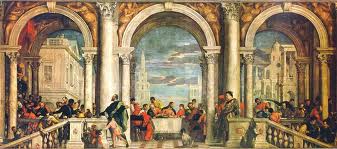 